Në mbështetje të nenit 55, paragrafi 3, të Ligjit mbi mbrojtjen e natyrës („Fleta zyrtare e MZ”, numër 51/08, 21/09, 40/11 dhe 62/13) dhe të nenit 53 paragrafit 1 pikës 2 të Statutit të Kryeqytetit të Komunës së Tuzit („Fleta zyrtare e MZ – dispozitat komunale”, numër 24/19, 05/20), me pëlqim paraprak të Ministrisë së bujqësisë dhe zhvillimit rural dhe me pëlqimin e Ministrisë së zhvillimit të qëndrueshëm dhe turizmit numër 109-1403 prej më 14. nëntor 2017 Kuvendi i Komunës së Tuzit, në seancën e mbajtur më 20.06.2022, ka sjellëV E N D I Mmbi shpalljen e Monumentit të natyrës „Kanjoni i Cemit”Dispozita të përgjithshmeNeni 1	Më këtë Vendim, një pjesë e Kanionit të Cemit, shpallet e mirë e mbrojtur natyrore, me interes lokal, me emërtimin Monumenti i natyrës „Kanjoni i Cemit”.	Monumenti i natyrës „Kanjoni i Cemit” renditet në kategorinë e dytë të të mirave të mbrojtura natyrore.KufijtëNeni 2	Monumenti i natyrës „Kanjoni i Cemit” gjendet në pjesën lindore të territorit të Komunës së Tuzit, që kufizohet me Republikën e Shqipërisë.	Sipërfaqja e përgjithshme e Monumentit të natyrës “Kanjoni i Cemit” është 2022.2 hektarë;                                                                                                     	Përshkrimi i kufijve dhe pamja grafike e kufijve të sipërfaqes së mbrojtur dhe zonave të  mbrojtura, përbëjnë këtë Vendim.	Gjatësia e përgjithshme e kufijve të Monumentit të natyrës është afërisht 2897 km.Përshkrimi i vlerave themeloreNeni 3Zona e Kanjonit të lumit Cem paraqet një nga vlerat natyrore të jashtëzakonshme të basenit të lumit Moraça dhe të basenit të Liqenit të Shkodrës.Baseni i lumit Cem, në Mal të Zi përfshinë 130 km², në zonën gjeografike mes masivit të Bjeshkëve të Nëmura dhe Rrafshit të Zetës. Gjatësia e përgjithshme e lumit është 58,8 km, prej të cilave 32,3 km rrjedhin nëpër  Mal të Zi.Arsyet themelore dhe karakteristikat për të cilat mbrohet hapësira e Monumentit të natyrës „Kanjoni i Cemit” janë:Kanjoni i lumit Cem nuk e gëzon asnjë formë zyrtare të statusit të mbrojtur;Me planin hapësinor të Malit të Zi, deri në vitin 2020, Kanjoni i Cemit është i njohur si njësi e dymbëdhjetë peizazhi me të njëjtin emër “Kanjoni i Cemit”.Zonën e Kanionit të lumit Cem e karakterizon shkalla e lartë e biodiversitetit – të specieve dhe të ekosistemeve – që pasqyrohet me praninë e numrit të lartë të specieve bimore endemike, relikte dhe fitocenozave;Në Kanjon është regjistruar prania e specieve bimore me vlerë të posaçme, siç janë Edraianthus tenuifolius, Edraianthus ginzbergeri, Ramonda serbica dhe numri i lartë i specieve të ndryshme të orkideve.Flora e Kanionit të lumit Cem është e pasur me numër të lartë të specieve endemike;Në Kanionin e lumit Cem janë regjistruar speciet relikte të bimëve;Kanioni i Cemit është habitat i komunitetit bimor të rrallë Adianto- Pinguiculetum hirtiflorae.Komuniteti pyjor i zonës së Kanjonit të lumit Cem i  ka speciet me vlerë të dendroflorës; Në zonën e Kanjonit të Cemit janë konstatuar 28 lloje të kërpudhave, që i takojnë seksioneve të Basidiomycota dhe në një pjesë të madhe paraqesin llojet që janë karakteristike për habitate termofile. Gjatë hulumtimeve, për herë të parë në Mal të Zi janë konstatuar llojet: Crinipellis tomentosa dhe Lactarius romagnesii;Në hapësirën e Kanionit të Cemit, deri më tani është regjistruar i numër i lartë i specieve të shpendëve;Karakteristika e zonës përkatëse është ihtiofauna (speciet e familjeve Salmonidae, Czprinidae, Anguillidae dhe Poecilidae) dhe fauna e fundit – Bentos (Chironomidae, Ephemeroptera, Plecoptera, Trichoptera dhe Simulidae);Në Kanionin e lumit Cem janë konstatuar 15 specie të herpetofaunës (4 specie të amfibëve dhe 11 specie të zvarranikëve) dhe të gjitha këto specie gjenden në listat kombëtare ose ndërkombëtare të specieve të mbrojtura;Në kuadër të biodiversitetit të Kanjonit të Cemit është e pranishme fauna e pasur dhe e llojllojshme e gastropodeve (kërmijtë). Janë konstatuar 20 lloje të kërmijve, prej të cilave, tri lloje të kërmillit të zhveshur janë të mbrojtura me legjislacion kombëtar;Në zonën e Kanjonit të lumit Cem është regjistruar një numër i lartë i insekteve, mes të cilëve janë edhe taksonet e mbrojtur me legjislacion kombëtar. Konventa e Bernës i mbron 4 lloje të insekteve: Lucanus cervus, Lzcaena dispar, Euplagia quadripunctaria dhe Eriogaster catax;Nga speciet e gjitarëve që e gëzojnë statusin ndërkombëtar (Rezoluta e Konventës  së gjashtë të Bernës) në Kanionin e lumit Cem është ujku (Canis lupus) dhe vidra evropiane (Lutra lutra);Kanjoni i lumit Cem është Emerald sit, i identifikuar në tërë sipërfaqen e tij;Mbrojtja dhe zhvillimiNeni 4Kanjoni i lumit Cem shpallet e mirë e mbrojtur natyrore (apo e mirë natyrore e mbrojtur) për arsye të:  Zbatimit të masave adekuate të mbrojtjes dhe shfrytëzimit të qëndrueshëm të resurseve biologjike;Ruajtjes dhe avancimit të llojllojshmërisë biologjike (gjenetike, të specieve dhe të ekosistemeve) të specieve dhe llojeve endemike dhe relikte posaçërisht të njohura si dhe habitateve të tyre;Ruajtjes së cilësive natyrore të të gjithë segmenteve të mjedisit jetësor (tokës, ujit, ajrit);                                                                                                      Parandalimit të aktiviteteve të dëmshme që mund t’i rrezikojnë komponentët e posaçme ose të rëndësishme të biodiversitetit;;Ripërtëritjes dhe avancimit të habitateve natyrore të komprometuara dhe mbajtjes së popullsisë së specieve të egra të bimëve, kafshëve dhe kërpudhave në një status të volitshëm;Vendosjes së sistemit të monitorimit.Zhvillimi i Monumentit të natyrës „Kanjoni i Cemit“ do të bazohet mbi:harmonizimin e aktiviteteve të njeriut, planeve të zhvillimit ekonomik dhe shoqëror, programeve dhe projekteve me shkallën e përkufizuar të mbrojtjes; shfrytëzimin e qëndrueshëm, respektivisht racional të vlerave natyrore dhe resurseve, me qëllim të ruajtjes së përhershme të tyre.Zonat e mbrojtjesNeni 5Në kuadër të Monumentit të natyrës „Kanjoni i Cemit“ përcaktohen tri zona të mbrojtjes:                                                                                                      Zona  I (e parë) e mbrojtjes përfshinë terrenet natyrore të pandryshuara, me anët e pjerrëta të kanionit që gjenden në mes të kufirit (të jashtëm) të kësaj të mirë natyrore të mbrojtur dhe zonave të mbrojtura II dhe III të pozicionuara në qendër, që përcjellin rrjedhën e lumit Cem dhe zonave që janë të zëna me vendbanime, infrastrukturë (rrugët dhe aksi rrugor Dinoshë – kufiri shtetëror me Shqipëri), objekte ndërtimore dhe tokën bujqësore. Sipërfaqja e përgjithshme e zonës së parë të mbrojtjes është 1803,2 ha.Për shkak të rëndësisë për mbrojtje, në kuadër të zonës së I të mbrojtjes është veçuar lokaliteti i shkëmbit të lagët pranë rrugës, nën lokalitetin Shumice, tek Ura e Lëmajes,  mes pikave kufitare T14 (6620994.76,4699362.56) dhe T15 (6620912.01,4699143.44), ku është i përhapur komuniteti i rrallë bimor Adianto-Pinguiculetum hirtiflorae. Për këtë komunitet bimor janë parashikuar kushtet dhe masat e posaçme të mbrojtjes.Zona II (e dytë) e mbrojtjes përfshinë terrenet natyrore dhe gjysmë-natyrore të ndryshuara ku zhvillohen proceset natyrore që janë të rëndësishëm për funksionimin e rrjedhës së Cemit dhe ruajtje të Zonës I, nga aktivitetet e njerëzve. Kjo zonë përfshinë rrjedhën e Cemit me bregun përkatës deri te kufiri me zonën III të mbrojtjes, si dhe sipërfaqet e lira përreth zonës III të mbrojtjes, që kërkojnë një regjim më të rreptë të përdorimit, me qëllim të mbrojtjes së integritetit të zonës I. Sipërfaqja e përgjithshme e zonës së dytë të mbrojtjes është 101,2 ha.Zona III (e tretë) e mbrojtjes përfshinë terrenet që në mënyrë të konsiderueshme janë të ndryshuara dhe të zëna me infrastrukturë (rrugët dhe aksi rrugor Dinoshë – kufiri shtetëror me Shqipërinë), vendbanime, objekte ndërtimore dhe tokë bujqësore. Sipërfaqja e përgjithshme e zonës së tretë të mbrojtjes është 117,8 ha.Në të mirën natyrore të mbrojtur do të zbatohen regjimet e mbrojtjes së shkallëve I, II dhe III.Regjimi i shkallës I– mbrojtja e rreptë zbatohet në pjesë me karakteristika të habitateve jo shumë të ndryshuara me rëndësi të jashtëzakonshme cilësore – ekologjik përmes së cilës mundësohen proceset biologjike natyrore, ruajtja e integritetit të habitateve dhe komuniteteve, duke përfshirë të mirat kulturore me vlerë të jashtëzakonshme.Në zonë me regjim të mbrojtjes së shkallës I:ndalohet shfrytëzimi i resurseve natyrore dhe ndërtimi i objekteve;kufizohen punimet dhe aktivitetet vetëm për studime shkencore dhe përcjellje të proceseve natyrore;lejohet vizita për qëllime edukative, rekreative dhe kulturore në përgjithësi;zbatohen masat e mbrojtjes, përmirësimit, si dhe masat tjera të nevojshme në raste të zjarrit, fatkeqësive dhe aksidenteve natyrore, sëmundjeve bimore dhe shtazore dhe shumimit të tepërt të dëmtuesve.Regjimi i mbrojtjes së shkallës II – mbrojtja aktive nënkupton ndërhyrjet e mundshme me qëllim të restaurimit, rivitalizimit dhe avancimit të përgjithshëm të gjendjes së të mirës natyrore të mbrojtur, shfrytëzimin e kontrolluar të resurseve natyrore, pa pasoja për vlerat primare të habitateve, popullsitë dhe ekosistemin, si dhe zhvillimin e veprimtarisë tradicionale të kontrolluar.Aktivitetet e lejuara nën regjimin e shkallës II të mbrojtjes janë:Punimet shkencore;Prezantimi i llojeve autoktone nga ana e institucionit të autorizuar;Shënimi i shtigjeve dhe vendosja e insfrastrukturës për vizitorët;Të gjitha format e truizmit aktiv të cilat nuk i rrezikojnë vlerat e Monumentit natyror;Mbledhja e frutave të pyllit dhe bimëve medicinale për nevojat personale të vizitorëve;Shfrytëzimi i qëndrueshëm i pyjeve dhe llojeve shtazore në pajtim me Planin e menaxhimit;Ndërtim në bazë të Planit turistik të infrastrukturës;Mbajtja e manifestimeve;Akomodim ushqyerje e organizuar  për numër të madhe të turisteve;Ndërtimi i kapaciteteve akomoduese duke e respektuar arkitekturën tradicionale  në pajtim me planin e menaxhimit;Ndërtimi i rrugëve dhe infrastrukturës komunale për nevojat e zhvillimit të turizmit.Aktivitetet e ndaluara sipas regjimit mbrojtës së shkallës së II-tëDëmtimi i llojeve bimore dhe shtazore dhe habitateve të tyre;Shqetësimi, veçanërisht gjatë fazës së ciklit riprodhues, të grupeve të caktuara të kafshëve;Cila do formë e veprimtarisë komerciale dhe shfrytëzimi i resurseve natyrore;Lëshimi i ujërave të mbetura dhe hedhja e materialeve ndotëse.Gjuetia dhe peshkimi tregtar, përveç në rastet e mbrojtjes së llojeve të egra të bimëve dhe kafshëve, zbatimin e masave për rritje dhe mbrojtje, ruajtja e habitateve natyreore dhe mbrojtja e shëndetit dhe sigurisë së njerëzve;Ndërtimi i objekteve të përkohëshme dhe të përhershme, në përjashtim të rikonstruktimit të të njëjtave në të njëjtën sipërfaqe ekzistuese dhe Të gjitha aktivitetet e tjera në kundërshti me qëllimet e lidhjes së zonës.Regjimi i  mbrojtjes i shkallës së  III – shfrytëzimi i qëndrueshëm nënkupton shfrytëzimin selektiv dhe të kufizuar të resurseve natyrore, ndërhyrjet me qëllim të restaurimit, rivitalizimit dhe avancimit të përgjithshëm të të mirës natyrore të mbrojtur, zhvillimin dhe avancimin e amvisërive në fshatra, rregullimin e objekteve të trashëgimisë kulturo – historike dhe arkitekturës tradicionale, ruajtjen e veprimtarive tradicionale të popullsisë lokale,  ndërtimin dhe avancimin e infrastrukturës që është në përputhje me potencialet dhe kapacitetet e të mirës natyrore të mbrojtur, posaçërisht në pjesë të turizmit rural dhe zhvillimit të turizmit të qëndrueshëm (sportiv, rekreativ, etj).Aktivitetet e lejuara nën regjimin e mbrojtjes së shkallës 3 janë:Shfrytëzimi i qëndrueshëm i pyjeve dhe specieve shtazore në përputhje me Planin e menaxhimit;Shënimi i shtigjeve dhe vendosja e infrastrukturës për vizituesit;Të gjitha format e turizmit aktiv që nuk rrezikon vlerat e Monumentit të natyrës;Grumbullimi i qëndrueshëm i bimëve shëruese;Rikonstruksioni i objekteve ekzistuese dhe ndërtimi i objekteve të përhershme dhe të përkohshme në përputhje me identitetin e hapësirës dhe dokumentacionin e planifikimit hapësinor;Ndërtimi i infrastrukturës turistike në përputhje me plane;Organizimi/mbajtja e manifestimeve;Akomodimi dhe të ushqyerit i organizuar për një numër më të madh të turisteve;Ndërtimi i kapaciteteve për akomodim duke respektuar arkitekturën tradicionale;Ndërtimi i rrugëve dhe infrastrukturës komunale për nevoja të zhvillimit të turizmit.Aktivitetet e ndaluara nën regjimin e mbrojtjes së shkallës 3 janë:Shkatërrimi i specieve bimore dhe shtazore dhe habitateve të tyre;Shqetësimi i kafshëve, posaçërisht në periudhën e ciklit të shumimit;                                                                                                      Derdhja e ujërave të zeza dhe prurja i materieve ndotëse;Futja e specieve aloktone.Gjuetia dhe peshkimi tregtar, përveç në rastet e mbrojtjes së llojeve të egra të bimëve dhe kafshëve, zbatimin e masave për rritje dhe mbrojtje, ruajtja e habitateve natyrore dhe mbrojtja e shëndetit dhe sigurisë së njerëzve dhe kur kjo është në pajtim me Planin e menaxhimit dhe me aktet e tjera ligjore të cilat definojnë fushën lëndore.Masat e brojtjesNeni 6Në territorin e Monumentit të natyrës „Kanjoni i Cemit” është e ndaluar:mbledhja, grumbullimi, shkatërrimi, prerja, gërmimi, mbajtja dhe vënia në qarkullim e specieve të egra të bimëve dhe kërpudhave që janë rreptësishtë të mbrojtura;të kapen, të mbahen, gjegjësisht të vriten speciet e egra të kafshëve; të shqetësohen, posaçërisht në periudhën e shumimit, të rritjes së këlyshëve, migracionit dhe gjumit dimëror; të dëmtohen ose të shkatërrohen format e tyre zhvillimore, foletë ose pjellat e tyre, si dhe zonat e shumimit ose pushimit të tyre;vrasja ose kapja e specieve të shpendëve të mbrojtura, posaçërisht shtegtareve, shkatërrimi i foleve dhe vezëve të tyre ose zhvendosja e foleve qofshin ato edhe të zbrazëta, shqetësimi i tyre, posaçërisht në periudhë të ushqzerjes të së vegjëlve e dhe gjatë shumimit;futja e specieve të egra aloktone të bimëve, kafshëve dhe kërpudhave;shfarosja e specieve të egra autoktone të bimëve, kafshëve dhe kërpudhave;mbledhja, grumbullimi dhe shfrytëzimi i specieve të pambrojtura të bimëve dhe kërpudhave,  gjegjësisht kapja dhe vrasja e specieve të pambrojtura të kafshëve në masë që mund të rrezikojë numrin e popullsisë së tyre;përdorimi i mjeteve për kapje dhe vrasje të specieve të egra të kafshëve me të cilat shqetësohen popullsitë e tyre dhe rrezikohen habitatet e tyre dhe që mund të shkaktojnë zhdukjen e tyre lokale.Mbrojtja e ekosistemit realizohet përmes zbatimit të masave të ruajtjes së përbërjes, strukturës dhe cilësive të tij, si dhe komponentëve biotike dhe abiotike.Mbrojtja e zonave kryhet përmes zbatimit të masave me të cilat parandalohen ndryshimet e padëshiruara dhe degradimet e shenjave të  natyrës, atyre që janë të afërme me natyrën ose shenjave të krijuara.Veprimet, aktivitetet dhe kryerja e veprimtarisë planifikohen dhe kryhen në mënyrë që të evitohen ose të minimizohen ndikimet që mund të  sjellin deri tek rrezikimi dhe dëmtimi i vlerave të natyrës.Mbrojtja dhe ruajtja e të mirës natyrore realizohet përmes stimulimit, promovimit dhe ngritjes së vetëdijes për nevojën e mbrojtjes së natyrës.Masat e posaçme të mbrojtjes për komunitetin bimor Adianto-Pinguiculetum hirtiflorae:Në zonë ku është i përhapur ky komunitet duhet të sigurohen kushtet e përshtatshme fizike (lagështira, baza gëlqerore, ekspozicioni, etj.) për zhvillimin dhe mbijetesë të tij;Punimet, aktivitetet dhe kryerja e veprimtarisë në zonë të gjerë të përhapjes së këtij komuniteti (në rrip prej 80 m) nuk guxohet të ekzistojnë ndikimet negative të konsiderueshme për këtë komunitet dhe kushtet e zhvillimit dhe mbijetesës së tij, posaçërisht tek rrjedhat e ujit që sigurojnë lagështirën e shkëmbeve – habitateve të këtij komuniteti bimor;Në raste të planifikimit dhe kryerjes së aktiviteteve që mund të kenë si pasojë shkatërrimin e këtij komuniteti bimor, siç është zgjerimi i aksit rrugor ekzistues – ndërtimi i rrugës magjistrale Podgoricë – Cem – Tamarë – Vermosh – Plavë, do të sigurohet lëvizja e tij / zhvendosja së bashku me habitat origjinal (shkëmbi i lagët në hije) në një lokacion të sigurt në afërsi të drejtpërdrejtë me karakteristika të njëjta hidrologjike, gjeologjike dhe biologjike;ç.  Në rast se proceset e degradimit që janë shkaktuar nga faktorët natyror apo antropogjen e rrezikojnë këtë komunitet bimor, është e domosdoshme që menjëherë të zbatohen masat me të cilat do të  parandalohen ato procese dhe shkaqet e tyre;Në rast se vjen deri tek shkatërrimi i qëllimshëm i këtij komuniteti bimor ose ndonjë pjese të tij është e domosdoshme që të sigurohet mbrojtja e tij fizik (ngritja e gardhit ose ndonjë mënyrë tjetër e ngjashme).DrejtuesiNeni 7Për drejtues të Monumentit të natyrës “Kanjoni i Cemit” caktohet Kopmuna e Tuzit- Sekretariati për bujqësi dhe zhvillim rural, zyra për menaxhimin e territorit të mbrojtur të monumentit të natyrës “Kanjonit të Cemit”, në bashkëpunim me Polici dhe inspekci komunale  (më tutje në tekst: drejtuesi), deri në themelimin e shoqërisë afariste  të cilës do ti besohet menaxhimi.Drejtuesi i ka të drejtat dhe obligimet, posaçërisht që të:miratojë programin vjetor të menaxhimit;miratojë aktin mbi sistemimin e brendshëm dhe shërbimin e mbrojtjes;organizojë shërbimin e mbrojtjes;sigurojë zbatimin masave të mbrojtjes;ruajë, avancojë dhe promovojë Monumentin e natyrës “Kanjoni i Cemit”;në mënyrë të rregullt të shënojë të mirën natyrore të mbrojtur, kufijtë dhe regjimet e mbrojtjes; sigurojë zhvillimin e papenguar të proceseve natyrore;sigurojë shfrytëzimin e qëndrueshëm të resurseve natyrore;njoftojë përdoruesit e të mirës natyrore të mbrojtur për mundësitë e kryerjes së veprimeve dhe aktiviteteve;marrë pjesë në procedurat e lëshimit të pëlqimeve dhe lejeve;përcjellin gjendjen dhe dorëzojë të dhënat organit të qeverisjes lokale që është kompetent për punët e mbrojtjes së mjedisit;vjelin kompensimet për shfrytëzim të të mirës natyrore të mbrojtur;kryejë edhe punët tjera të parashikuara me ligj dhe me aktin e themelimit.Drejtuesi i plotëson kushtet në pikëpamje të aftësisë kadrovike dhe profesionale në pajtim me Rregulloren mbi kushtet e afërta të cilat duhet të i plotësoi drejtuesi i të mirës natyrore të mbrojtur (“Fl. Zyrtare e MZ”, numër 35/10”).Plani i menaxhimitNeni 8Ruajtja, avancimi dhe shfrytëzimi i qëndrueshëm i resurseve natyrore të Monumentit  të natyrës “Kanjoni i Cemit” zbatohet sipas Planit të menaxhimit.Planin e menaxhimit të Monumentit  të natyrës “Kanjoni i Cemit” e miraton organi i vetëqeverisjes lokale për periudhë pesëvjeçare, me pëlqim paraprak të Ministrisë.Plani i menaxhimit nga paragrafi 2 i këtij neni, posaçërisht përmban:masat e mbrojtjes, ruajtjes, avancimit dhe shfrytëzimit të Monumentit të natyrës “Kanjoni i Cemit”;udhëzimet zhvillimore dhe prioritetet për mbrojtje dhe ruajtje të Monumentit  të natyrës “Kanjoni i Cemit” duke respektuar nevojat e popullsisë lokale;mënyrën e zbatimit të mbrojtjes, shfrytëzimit dhe menaxhimit të Monumentit  të natyrës “Kanjoni i Cemit”;objektivat afatgjata të mbrojtjes dhe zhvillimit të qëndrueshëm;analizën dhe vlerësimin e kushteve për realizimin e objektivave të mbrojtjes;pamjen e resurseve natyrore dhe përdoruesve të së mirës natyrore të mbrojtur;aktivitetet prioritare për ruajtje, mirëmbajtje dhe monitorim të vlerave natyrore dhe vlerave të tjera si dhe segmenteve të mjedisit jetësor;vlerësimin e gjendjes së së mirës natyrore të mbrojtur;udhëzimet për studime shkencore – hulumtuese;aktivitetet e planifikuara për shfrytëzimin e qëndrueshëm të resurseve natyrore, zhvillimin dhe rregullimin hapësinor;identifikimin hapësinor të qëllimeve planifikuese dhe regjimin e përdorimit të tokës;aktivitetet për promovim dhe valorizim të së mirës natyrore të mbrojtur;format e bashkëpunimit dhe partneritetit me popullsinë lokale, pronarët dhe përdoruesit e patundshmërive;dinamikën dhe subjektet e realizimit të Planit të menaxhimit dhe mënyrën e vlerësimit të zbatimit të tij;mjetet financiare për realizimin e Planit të menaxhimit;elementet tjera, me rëndësi për menaxhim të së mirës natyrore të mbrojtur.Programi vjetor i menaxhimitNeni 9Plani i menaxhimit realizohet përmes programit vjetor të menaxhimit, i cili miratohet nga drejtuesi, dhe për të cilin pëlqimin e jep organi i vetëqeverisjes lokale, kompetent për punët e mbrojtjes së mjedisit (më tutje në tekst: organi kompetent).Programi vjetor i menaxhimit posaçërisht përmban përmbledhjen e detajuar të punëve që i referohen ruajtjes, mirëmbajtjes, avancimit dhe shfrytëzimit të qëndrueshëm të së mirës natyrore të mbrojtur, duke përfshirë edhe projektet zhvillimore të planifikuara, pamjen e kushteve organizative dhe materiale, mjetet e pritura financiare si dhe elementet tjera konform Planit të menaxhimit.Programi vjetor nga paragrafi 1 i këtij neni i dorëzohet organit kompetent deri më datë 30 nëntor të vitit në vijim, për vitin e ardhshëm.Drejtuesi është i detyruar që Raportin mbi realizimin e programit vjetor për vitin e kaluar t’ia dorëzojë organit kompetent, më së voni deri më 1 mars të vitit aktual.Rregullorja mbi rendin e brendshëm dhe shërbimin e mbrojtjesNeni 10Drejtuesi është i detyruar të sigurojë rendin e brendshëm dhe ruajtjen e së mirës natyrore të mbrojtur në përputhje me Rregulloren mbi rendin e brendshëm dhe shërbimin e mbrojtjes.Me aktin nga paragrafi 1 të këtij neni përcaktohen rregullat për zbatim të regjimit të parashikuar të mbrojtjes, dhe posaçërisht:Mënyra dhe kushtet e sjelljes së vizituesve, pronarëve dhe përdoruesve të patundshmërive gjatë lëvizjes, qëndrimit dhe kryerjes ës punëve brenda Monumentit të natyrës “Kanjoni i Cemit”;Lokalitetet dhe sipërfaqet brenda të cilëve kufizohet lëvizja gjegjësisht brenda të cilëve ndalohet ose kufizohet kryerja e veprimeve të caktuara;Speciet e bimëve, kafshëve dhe kërpudhave të egra, si dhe vlerave të tjera të natyrës shkatërrimi dhe dëmtimi i të cilave janë të ndaluara;Speciet e bimëve, kafshëve dhe kërpudhave të egra shfrytëzimi, gjegjësisht mbledhja dhe grumbullimi janë të kufizuara, si dhe mënyra dhe kushtet për kryerje të veprimeve të tilla;Mënyra e bashkëpunimit me persona fizikë, ndërmarrësit dhe personat juridikë që në baza të ndryshme i shfrytëzojnë ose janë të interesuara për shfrytëzim të resurseve natyrore dhe hapësirës;Kushtet e mbrojtjes gjatë kryerjes së hulumtimeve shkencore dhe aktiviteteve edukative;Zbatimin e masave të caktuara të ruajtjes dhe mirëmbajtjes dhe kohëzgjatja e masave të tilla.Rregullat e parashikuara në paragrafin 1 të këtij neni si dhe të dhënat e tjera të domosdoshme për zbatimin e regjimit të mbrojtjes, drejtuesi është i detyruar t’i shpallë publikisht dhe në mënyrë të përshtatshme t’i bëj të qasshme për vizituesit dhe shfrytëzuesit.Këshilli i Monumentit  të natyrës “Kanjoni i Cemit”Neni 11Këshilli i Monumentit  të natyrës “Kanjoni i Cemit” (më tutje në tekst: Këshilli), formohet me qëllim të përfshirjes së subjekteve relevante dhe dhënies së propozimeve dhe mendimeve në procesin e vendimmarrjes.Këshilli nga paragrafi 1 i këtij neni:Merr pjesë në hartimin e planit të menaxhimit dhe përcjelljen e zbatimit të rregullave dhe masave mbrojtëse;Merr pjesë në përgatitjen e analizave dhe vlerësimeve dhe dhënien e propozimeve në fushën e menaxhimit me Monumentin e natyrës;Bashkëpunon në procese të planifikimit të hulumtimeve, zhvillimit dhe mbrojtjes së vlerave natyrore të Monumentit  të natyrës “Kanjoni i Cemit”;Jep mendime për projekte të propozuara;Jep propozime për promovim të rëndësisë së mbrojtjes së monumentit të natyrës dhe edukimin e publikut;Jep propozime me rëndësi për avancim të gjendjes në fushën e mbrojtjes së Monumentit  të natyrës “Kanjoni i Cemit”;Bashkëpunon me subjekte të tjera që merren me mbrojtjen e natyrës.Në kryerje të punëve nga paragrafi 2 i këtij neni, Këshilli bashkëpunon me organet kompetente të qeverisjes lokale.Formimi i KëshillitNeni 12Këshillin e formon organi kompetent.Numrin e anëtarëve, organizimin dhe mënyrën e punës së Këshillit, me akt të veçantë e parashikon organi kompetent.Anëtarët e Këshillit emërohen nga radha e punëtorëve publikë, shkencëtarëve dhe profesionistëve të fushës së mbrojtjes së mjedisit jetësor, përfaqësuesit e bashkësive lokale, organizatave joqeveritare nga fusha e mbrojtjes së mjedisit jetësor, si dhe nga institucionet nga fusha e turizmit, bujqësisë, gjuetisë dhe organizatave të tjera.Kryetarin dhe një anëtarë të Këshillit i propozon organi kompetent.Puna e KëshillitNeni 13Punët administrative – teknike për nevoja të Këshillit i kryen Drejtuesi.Puna e Këshillit është publike.Për punë në Këshillë nuk është parashikuar shpërblimi në të holla.FinancimiNeni 14Mjetet për punë të drejtuesit sigurohen:nga buxheti i njësisë së vetëqeverisjes lokale, në përputhje me programe vjetore, plane dhe projekte nga fusha e ruajtjes së natyrës;                                                                                                      nga kompensimet për shfrytëzim të së mirës natyrore të mbrojtur;nga donacionet, dhe nga burimet tjera në përputhje me ligj. Për shfrytëzimin e të së mirës natyrore të mbrojtur, personi fizikë ose juridikë (më tutje në tekst: përdoruesit) i paguajnë kompensim drejtuesit të së mirës natyrore të mbrojtur, dhe ata për:                                                                                                      hyrje në të mirën natyrore të mbrojtur;ofrim të shërbimeve vizituesve (përdorimi i udhërrëfyesve, vizita e koleksionit natyror, parkim, kamping);përdorim të emrit dhe stemës së së mirës natyrore të mbrojtur;shikim të shpendëve;xhirim të filmave artistike dhe komerciale, video klipave dhe reklamave;grumbullim, mbledhje dhe riblerje të frutave pyjore;peshkim sportiv;objekte për hotelieri, shitje, akomodim dhe të infrastrukturës (restorante, shtëpiza pushimi njëkatëshe, objekte të përkohshme, reklama, nënstacione, shfrytëzim të tokës për organizimin e manifestimeve sportive dhe të evenimenteve të ndryshme);veprime, aktivitete dhe veprimtari të tjera në përputhje me ligj.     Lartësinë, mënyrën e llogaritjes dhe pagesës së kompensimit nga paragrafi 2 i këtij neni i përcakton Drejtuesi i së mirës natyrore të mbrojtur me pëlqim paraprak të organit kompetent dhe pëlqim paraprak të organit të vetëqeverisjes lokale kompetent për punët financiare.Drejtuesi është detyruar që ta hapin një xhirollogari të posaçme për mjete financiare nga paragrafi 2 i këtij neni dhe ato mjete t’i përdorin për mbrojtje, zhvillim dhe avancim të Monumentit të natyrës “Kanjoni i Cemit”.Dispozitat kalimtare dhe përfundimtareNeni 15Kuvendi i Komunës së Tuzit, brenda afatit gjashtë mujor nga hyrja në fuqi i këtij Vendimi, do të miratojë aktin mbi themelimin e shoqërisë ekonomike nga neni 7 të këtij Vendimi. Neni 16Planin menaxhues organi kompetent i vetëqeverisjes lokale do ta sjellë në afat prej nëntë muajsh nga dita e hyrjes në fuqi të këtij Vendimi. Planin vjetor të menaxhimit drejtuesi do ta sjellin në afat prej tre muajsh nga dita e sjelljes të Planit të menaxhimit. 	Deri tek sjellja e dokumentit nga paragrafi 1 i këtij neni, punët e mbrojtjes dhe zhvillimit drejtuesi do t’i kryejë sipas programit të përkohshëm të menaxhimit, që do të miratohet brenda afatit prej 60 ditëve, nga dita e hyrjes në fuqi të këtij VendimiNeni 17Drejtuesi në afat prej 12 muajsh nga dita e hyrjes në fuqi të këtij Vendimi do të kryej identifikimin e kufijve të Monumentit natyror “Kanjonit të Cemit” në teren dhe shënimin e tyre në mënyrë të rregullt Neni 18Udhëheqësi brenda afatit prej 60 ditësh nga dita e hyrjes në fuqi të këtij Vendimi do të sjellin Rregulloren mbi rendin e brendshëm dhe shërbimin e mbrojtjes.  Neni 19Komuna mundet brenda principeve të vullnetit të mirë dhe solidaritetit lirshëm të bashkëpunojë edhe me vetëqeverisjet e tjera lokale dhe të bashkëngjitjes mjetet për kryerjen  punëve të interesit të përbashkët, me qellim të kënaqjes së nevojave të banorëve lokal nga treva e Kanjonit të lumit të cemitNeni 20Ky Vendim hynë në fuqi ditën e publikimit në “Fletën zyrtare të Malit të Zi – dispozitat komunale”. Numër: 02-030/22-6698Tuz, 20.06.2022KUVENDI I KOMUNËS SË TUZITKRYETARI,Fadil KajoshajSHTOJCË IPërshkrimi i kufijve të së mirës natyrore të mbrojtur Monumenti i natyrës “Kanioni i Cemit”Kufiri i së mirës natyrore të mbrojtur ia fillon nga kufiri shtetëror me Shqipërinë, nga guri kufitar A2-16, në pikë të terrenit prej 1143 metra mbi nivel të detit, në lokalitetin Buza  e Mixharakut dhe nga aty shkon në drejtim të perëndimit me skaj të shkëmbit, përmes Brigjes, nën Bogdan, deri tek pika e parë e inçizuar G1 (6621831.48, 4700517.04) nën shtyllën e antenës për telefoninë celulare, dhe nga këtu kufiri largohet nga skaji i shkëmbit dhe shkon nëpër pikat e inçizuara në terren G2 (6621802.37, 4700559.12), G3 (6621761.31, 4700643.58), G4 (6621613.01, 4700702.12), G5 (6621519.96, 4700759.02), G6 (6621339.79,    4700815.04), G7 (6621216.43, 4700875.00). Nga pika G7 nën shtëpitë e Lucajve, në Delaj, kufiri vazhdon në drejtim të perëndimit nëpër skaj të shkëmbit nën Stjepoh, Budzë dhe Muzheçk, ku përmes pikave të incizuara kufitare G8 (6618706.88, 4698704.32), G9 (6618636.76, 4698663.26),  G10 (6618575.84, 4698636.59)  dhe G11 (6618543.95, 4698614.38) del në udhëkryq të rrugës lokale të paasfaltuar Muzheçk – Selishtë në pikën G12 (6618080.06, 4698253.59). Mandej vazhdon në drejtim të perëndimit përmes pikave të incizuara kufitare G13 (6617851.54, 4698093.77) dhe G14 (6617658.45, 4697961.65) dhe në pilën e incizuar kufitare G15 (6617677.62, 4697748.94) kthehet në drejtim të juglindjes deri tek pika kufitare T1(6618029.20, 4697214.33) në skaj të shkëmbit të cilit vazhdon në drejtim të perëndimit nën Selisht deri te pika kufitare T2 (6617164.99, 4696595.49) ku kthehet në rrugë lokale Selishtë – Llofkë të cilën e përcjellë deri tek pika kufitare T3 (6615959.19, 4696186.04) mbi Llofkë. Kufiri nga kjo pikë kufitare vazhdon në drejtim të jugut deri tek skaji i shkëmbit që e përcjellë në drejtim jugperëndim deri tek pika T4 (6615586.65, 4695465.05), ku kthehet përmbi shpatin e kanionit deri tek pika kufitare e incizuar G16 (6615771.96, 4695200.32), dhe nga këtu vazhdon në drejtim të perëndimit rrugës lokale të paasfaltuar nën shtëpitë e Lulgjurajve deri tek pika kufitare e incizuar G17 (6615129.08, 4695138.84) dhe ura ku gjenden pikat kufitare të inçizuara G18 (6615118.38, 4695113.30) dhe G19 (6615113.88, 4695072.45). Nga pika kufitare e inçizuar G19 kufiri kalon te pika kufitare e inçizuar G20 (6615117.46, 4695069.08) nën shtëpitë e Bojajve prej të cilave e përcjellë rrugën nga Dinosha drejt kufirit shtetëror me Shqipërinë, deri te pika kufitare e inçizuar G21 (6615310.38, 4695033.74) ku e ndërpret këtë rrugë dhe përmes pikës kufitare të inçizuar G22 (6615308.38, 4695021.33) në drejtim të juglindjes del në skaj të shkëmbit në pikën kufitare T5 (6615452.92, 4694821.13) nga e cila vazhdon në drejtim të lindjes nëpër skaj të shkëmbit nën Bjeleskajë, deri te pika kufitare T6 (6616411.42, 4695258.96) ku kthen në drejtim të juglindjes deri tek pika kufitare T7(6616867.28, 4694784.85) në pikën prej 485 metrave mbi nivel të detit, përmes së cilës kufiri vazhdon në drejtim të verilindjes përmes pikës kufitare T8 (6617556.35, 4695301.68) në pikën prej 498 metrave mbi nivel të detit në Maja e Cjeporrit, pika kufitare T9 (6618574.31, 4695736.17) në pikën prej 443 metrave mbi nivel të detit në Maja e Jakopes, pikat e inçizuara kufitare G23 (6619396.10, 4696560.09), G24 (6619461.43, 4696611.39), G25 (6619481.80, 4696630.23) dhe G26 (6619597.42, 4696641.81) nga të cilat kufiri del në pikën kufitare T10 (6620806.38, 4697458.46)  dhe me lartësi mbi nivel të detit prej 904 metrave duke ndërprerë Rrasën e Traboinit. Nga pika kufitare T10 në 904 metra mbi nivel të detit kufiri ulet në drejtim të veriut deri tek skaji i shkëmbit në pikën kufitare T11 (6620820.32, 4697739.92) prej ka duke përcjellë skajin e shkëmbit në drejtim të lindjes përmes pikave kufitare T12 (6621626.40, 4698117.86) me 902 metra mbi nivel të detit dhe T13 (6622130.97, 4697948.81) me 953 metra mbi nivel të detit, del te kufiri shtetëror me Shqipëri në gurin kufitar A2-13 në 1048 metra mbi nivel të detit prej ka përcjellë kufirin shtetëror me Shqipërinë, në drejtim të veriut dhe përmbi gurët kufitarë A2-14, A2-15, A2-15/I – VI vjen në pikënisje A2-16, në 1143 metra mbi nivel të detit.SHTOJCË IIPamja e kufijve të zonës së mbrojtjes dhe kufijve të së mirës natyrore Monumenti i natyrës “Kanioni i Cemit” që do të shpallet zonë e mbrojtur.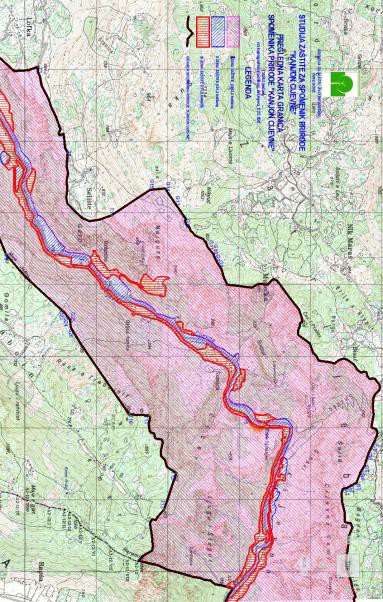 